   Smer: Ekonomski tehničar   III godina   PITANJA: Šta izučava nacionalna(narodna)ekonomijaPojam privrednog razvojaČinioci privrednog razvojaStepen privrednog razvojaDruštveni proizvod i nacionalni dohodakFakotri rasta društvenog proizvodaOsnovne karakteristike industriskog razvojaIndustrijalizacija kao osnovni metod privrednog razvojaGranski i regionalni razmeštaj industrijeOsnovne karakteristike razvoja poljoprivredePojam i specifičnost poljoprivredeMere agrarne politikeOsnovne karakteristike razvoja saobraćajaRazvoj trgovinePoja, vrste i funkcije investicijaStruktura investicijaEkonomska efikasnost investicijaPojam i karakteristike privrednog sistemaPodručije i komponente privrednog sistemaKapital i tržište kapitalaProizvodni fondovi privredeInstitucialne pretpostavke razvoja državne zajednice SrbijePojam ekonomske politikeElementi ekonomske politikeVrste ekonomske politikePojam i značaj životnog standardaSocijalna politikaPromene privredne politike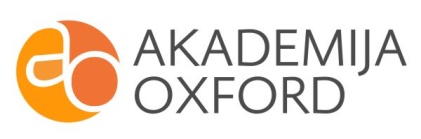 